DE     TE    NE   LE    DI   TI    NI    LI1 .Prečítaj slabiky v rybičkách.     Doplň slabiky do slov. 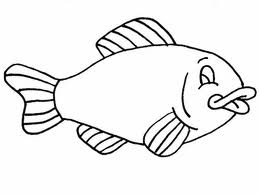          de                     te                    ne                  le o _ _ c          _ _ deľa           _ _ ti          motý _ _ _ _ píše        ko _ _ so       pon _ _ lok          _ _ ta          di                     ti                    ni                    li       de _ _          de _ _ na        _ _ pa          vod _ _ k     pa _ _ ca        sme _ _         ko _ _k        ho _ _ ny2 . Doplň chýbajúce mäkčene.    DATELINA       DIVADLO        DEN       SATY   ZALUD      OTEC       DIVÁCI         DÁZDOVKA   SPALI       HRUSKA        NECÍTA        SKÁCEM   SLUSNE     KONÍCEK     STOLICKA      DURKO